PM SHRI KENDRIYA VIDYALAYA NARANGI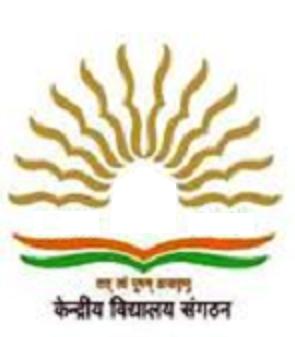 Guwahati, Pin-781027WALK IN INTERVIEWEligible and willing candidates may attend WALK- IN- INTERVIEW at PM SHRI KV Military Station Narangi for the following posts on purely Part Time Contractual basis as per KVS norms.Note:Minimum qualification and other details are available on the Vidyalaya website  .https://narangi.kvs.ac.in Candidates may apply in advance through the below QR Code and can submit all other related documents with application form in hard copy on the day of interview 28.02.2024.The specific bio data application form is available on the website : .https://narangi.kvs.ac.in & also can be collected from school  from the Vidyalaya on the  day of Interview.Please do not send application through e mail.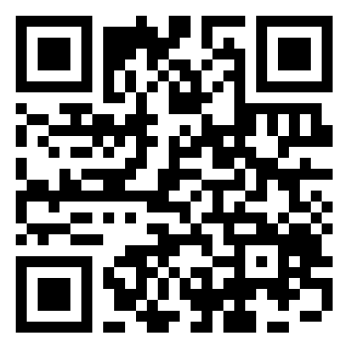 Apply in Advance-Sd/-PrincipalPOSTSubjectsInterview DatePRT/PRT MusicN/A28/02/2024 (8.00 AM)BALVATIKA TEACHERQualification for Balvatika Teachers shall be as prescribed by NCTE. 28/02/2024 (8.00 AM)PGTChemistry, Physics, Mathematics, Biology, Commerce, Economics, History, Political Science, Geography, English, Hindi, Computer science28/02/2024 (8.00 AM)TGTScience, English, S.ST, Mathematics, Sanskrit, Hindi 28/02/2024 (8.00 AM)Assamese Language TeacherAssamese28/02/2024 (8.00 AM)MiscellaneousCounsellor, Computer Instructor, ART & Craft, Coaches( Basketball) , Yoga Teacher , Nurse.28/02/2024 (8.00 AM)Special educator Graduation ( Any stream ) with B.Ed. in Special Education or diploma in special education from institution recognized by Rehabilitation council of India (RCI)28/02/2024 (8.00 AM)